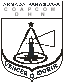 Boletín de Observaciones HidrométricasNivel de los Ríos y Lagos según Escalas Hidrométricas             S/D: Sin Datos    S/E: Sin Escala    E: Estacionado    N: Nivel           . Puerto que ha quedado sin escala o sin personal capacitado para la lectura           . OBSERVACIÓN: El lago Ypacarai se encuentra actualmente S/E                                                                                                                                                                                                                                                  MARIA DE LOS ANGELES CANTERO RODRIGUEZ                                                                                                                                                                                            Tte. F - Jefe Div. Técnica de la DHNCOMANDO DE LA ARMADACOMANDO DE APOYO DE COMBATEDIRECCIÓN DE HIDROGRAFÍA Y NAVEGACIÓNMariano Roque Alonso, 02 de Mayo de 2018Mariano Roque Alonso, 02 de Mayo de 2018Mariano Roque Alonso, 02 de Mayo de 2018Mariano Roque Alonso, 02 de Mayo de 2018Mariano Roque Alonso, 02 de Mayo de 2018Mariano Roque Alonso, 02 de Mayo de 2018Mariano Roque Alonso, 02 de Mayo de 2018Mariano Roque Alonso, 02 de Mayo de 2018PUERTOSNivel delRio en m.CRECIÓen cm.BAJÓen cm.EOBSERVACIÓNFECHAALTURAS MAX.REGISTRADASRIO PARAGUAYRIO PARAGUAYRIO PARAGUAYRIO PARAGUAYRIO PARAGUAYRIO PARAGUAYRIO PARAGUAYRIO PARAGUAYCÁCERES (Brasil)3.88601/05/186,58m/03-82CUIABA (Brasil)0.941101/05/1810,36m/02-95LADARIO(Brasil)4.95101/05/186,63m/04-88COIMBRA(Brasil)4.13E01/05/185,57m/04-80ZONA NORTEZONA NORTEZONA NORTEZONA NORTEZONA NORTEZONA NORTEZONA NORTEZONA NORTEBAHÍA NEGRA4.8116,95m/06-82FUERTE OLIMPO6.5919,60m/06-88PUERTO MURTINHO (Br)5.83101/05/189,71m/06-82ISLA MARGARITA6.3227,11m/03-16VALLEMI5.1628,56m/06-82CONCEPCIÓN4.8158,66m/05-92ANTEQUERA4.4846,94m/12-15ROSARIO4.7548,20m/05-92REMANSO CASTILLO4.75E7,88m/12-15ZONA SURZONA SURZONA SURZONA SURZONA SURZONA SURZONA SURZONA SURASUNCIÓN4.70E9,01m/05-83PILCOMAYO 5.01E31/03/18ITA ENRAMADA5.0578,20m/01-16SAN ANTONIO4.8087,98m/01-16VILLETA5.1058,94m/06-83ALBERDI6.30210,14m/06-92TEBICUARY  (Villa Florida)0.614BERMEJO6.00E10/04/18PILAR 5.9826,75m/06-17HUMAITA5.21210,05m/05-83RIO PARANÁRIO PARANÁRIO PARANÁRIO PARANÁRIO PARANÁRIO PARANÁRIO PARANÁRIO PARANÁÁREA NAVAL DEL ESTE12.8013022,17m/09-06CIUDAD DEL ESTE12.6517336,35m/06-14PRESIDENTE FRANCO14.1415836,50m/09-86RIO YGUAZU (3Front.)10.4713726,88m/10-09CAPANEMA (Rio Iguazú-Br)1.8110110,64m/10-05MAYOR OTAÑO11.007017/04/18ENCARNACIÓN10.00410,60m/10-82AYOLAS1.40107,65m/08-83CORATEI1.65154,90m/01-18PANCHITO LOPEZ2.401030/04/18ITA CORA3.905  24/04/189,08m/05-98PASO DE PATRIA (Ita Pirú)3.48138,90m/07-83CERRITO2.5010  13/04/184,70m/01-18RIO PILCOMAYORIO PILCOMAYORIO PILCOMAYORIO PILCOMAYORIO PILCOMAYORIO PILCOMAYORIO PILCOMAYORIO PILCOMAYOPOZO HONDO3.471501/05/187.23m/02-18LAGO ITAIPULAGO ITAIPULAGO ITAIPULAGO ITAIPULAGO ITAIPULAGO ITAIPULAGO ITAIPULAGO ITAIPUSALTO DEL GUAIRA6.4827,35m/06-17Dest. Naval SO1ª J Carrera6.4637,12m/06-17